Ösztönző hatékonyságot növelő eszközök a coaching elejénKépkártyákTökéletes kiindulópontjai a beszélgetésnek.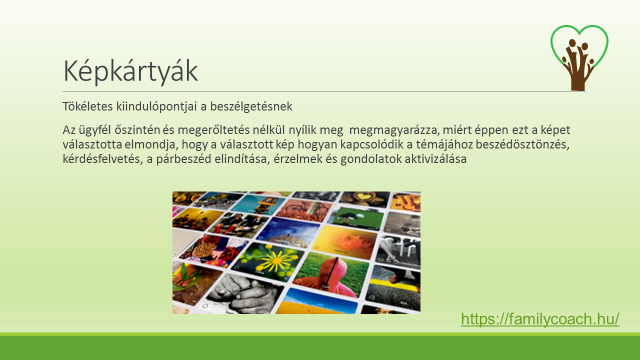 Az ügyfél őszintén és megerőltetés nélkül nyílik meg. Megmagyarázza, miért éppen ezt a képet választotta elmondja, hogy a választott kép hogyan kapcsolódik a témájához beszédösztönzés, kérdésfelvetés, a párbeszéd elindítása, érzelmek és gondolatok aktivizálása. Nagyon sokféle kreatív és tematikus kártya kapható!Motivációs tábla – képekből kivágásokból elkészíteni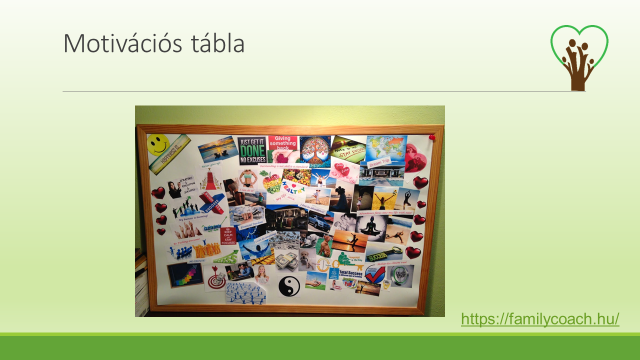 Kreatív selfie készítése 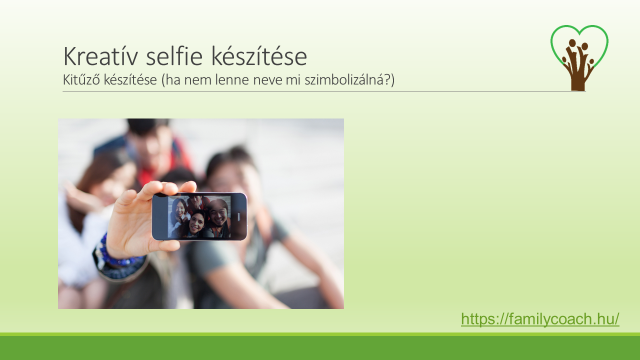 
Kitűző készítése – szimbólum és jelmondat megfogalmazása
Könyvajánló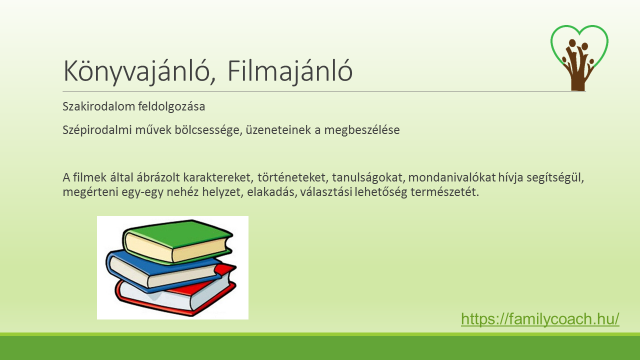 Szakirodalom feldolgozása. Szépirodalmi művek bölcsessége, üzeneteinek a megbeszélése. Filmajánló A filmek által ábrázolt karaktereket, történeteket, tanulságokat, mondanivalókat hívja segítségül, megérteni egy-egy nehéz helyzet, elakadás, választási lehetőség természetét. 